REGISTRATION FORM CND/CCPCJ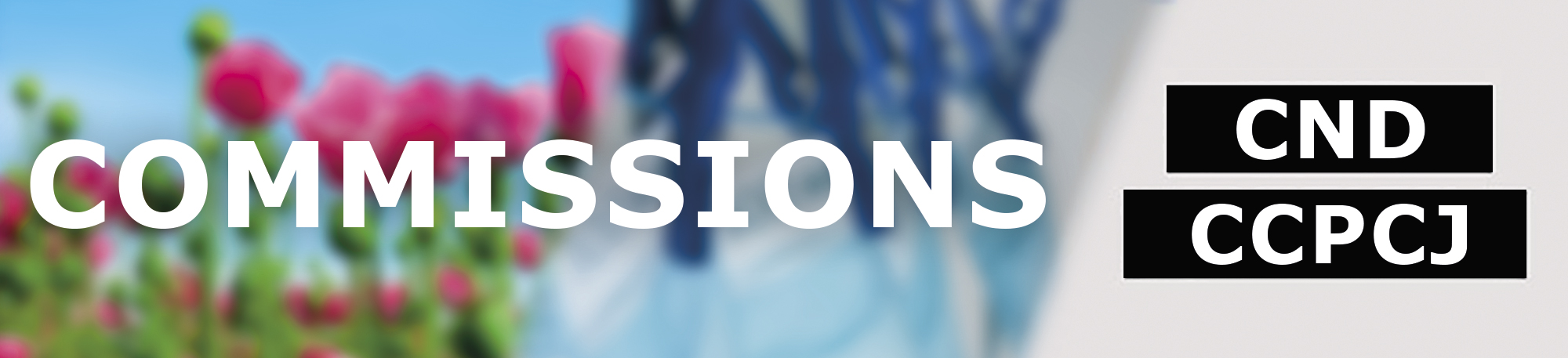 Please see the guidelines on registration: http://www.unodc.org/unodc/en/commissions/registration.html Please email to unodc-sgb@un.org, together with Note Verbale / official letterIf any delegation member has specific accessibility needs (e.g. wheelchair access, service animal, hearing loops), please contact unodc-sgb@un.org Submitted by (please select one) Member State IGO UN entity NGO in consultative status with ECOSOC (Note: up to 10 participants can be registered) PublicTitle of the Meeting (please fill out)Commission, session:Date:Participants for registration#FIRST NAME / FAMILY NAMETITLE/FUNCTIONWORKPLACE/ORGANIZATIONE-MAIL ADDRESS12345678910